СОВЕТ  ДЕПУТАТОВДОБРИНСКОГО МУНИЦИПАЛЬНОГО РАЙОНАЛипецкой области	7-я сессия VII-го созыва	РЕШЕНИЕ30.03.2021г.                                п.Добринка	                                   №64-рсО   Положении  «Об оплате труда работников районных муниципальных учреждений»        Рассмотрев проект решения «О Положении «Об оплате труда работников районных муниципальных учреждений», представленный   администрацией Добринского муниципального района в целях регулирования оплаты труда работников районных муниципальных учреждений, руководствуясь Трудовым кодексом Российской Федерации, Федеральным законом от 22.08.2004 №122-ФЗ «О внесении изменений в законодательные акты Российской Федерации и признании утратившими силу некоторых законодательных актов Российской Федерации», в связи с принятием Федеральных законов «О внесении изменений и дополнений в Федеральный закон «Об общих принципах организации законодательных (представительных) и исполнительных органов государственной власти субъектов Российской Федерации» и «Об общих принципах организации местного самоуправления в Российской Федерации», на основании ст.27 Устава Добринского муниципального района, учитывая совместное решение постоянных комиссии по правовым вопросам, местному самоуправлению и работе с депутатами и по экономике, бюджету, муниципальной собственности и социальным вопросам, Совет депутатов Добринского муниципального районаРЕШИЛ:1.Принять  Положение «Об оплате труда работников районных муниципальных учреждений» в новой редакции (прилагается).1. Признать утратившими силу: 	-решение Совета депутатов Добринского муниципального района от 13.10.2010 №268-рс «О Положении «Об оплате труда работников районных муниципальных учреждений»; 	-решение Совета депутатов Добринского муниципального района от 23.11.2010 №283-рс «О внесении изменений в Положение «Об оплате труда работников районных муниципальных учреждений»; -решение Совета депутатов Добринского муниципального района от 24.12.2010 №296-рс «О внесении изменений в Положение «Об оплате труда работников районных муниципальных учреждений»; -решение Совета депутатов Добринского муниципального района от 22.06.2011 №332-рс «О внесении изменений в Положение «Об оплате труда работников районных муниципальных учреждений»; -решение Совета депутатов Добринского муниципального района от 09.09.2011 №347-рс «О внесении изменений в Положение «Об оплате труда работников районных муниципальных учреждений»; -решение Совета депутатов Добринского муниципального района от 18.11.2011 №359-рс «О внесении изменений в Положение «Об оплате труда работников районных муниципальных учреждений»; -решение Совета депутатов Добринского муниципального района от 27.12.2011 №374-рс «О внесении изменений в Положение «Об оплате труда работников районных муниципальных учреждений»; -решение Совета депутатов Добринского муниципального района от 12.10.2012 №428-рс «О внесении изменений в Положение «Об оплате труда работников районных муниципальных учреждений»; -решение Совета депутатов Добринского муниципального района от 25.01.2013 №453-рс «О внесении изменений в Положение «Об оплате труда работников районных муниципальных учреждений»; -решение Совета депутатов Добринского муниципального района от 27.02.2013 №462-рс «О внесении изменений в Положение «Об оплате труда работников районных муниципальных учреждений»; -решение Совета депутатов Добринского муниципального района от 24.07.2013 №487-рс «О внесении изменений в Положение «Об оплате труда работников районных муниципальных учреждений»; -решение Совета депутатов Добринского муниципального района от 18.12.2013 №26-рс «О внесении изменений в Положение «Об оплате труда работников районных муниципальных учреждений»; -решение Совета депутатов Добринского муниципального района от 18.02.2014 №36-рс «О внесении изменений в Положение «Об оплате труда работников районных муниципальных учреждений»; -решение Совета депутатов Добринского муниципального района от 24.09.2014 №75-рс «О внесении изменений в Положение «Об оплате труда работников районных муниципальных учреждений»; -решение Совета депутатов Добринского муниципального района от 24.12.2014 №93-рс «О внесении изменений в Положение «Об оплате труда работников районных муниципальных учреждений»; -решение Совета депутатов Добринского муниципального района от 15.12.2016 №118-рс «О внесении изменений в Положение «Об оплате труда работников районных муниципальных учреждений»; -решение Совета депутатов Добринского муниципального района от 04.04.2017 №144-рс «О внесении изменений в Положение «Об оплате труда работников районных муниципальных учреждений»; -решение Совета депутатов Добринского муниципального района от 15.08.2017 №171-рс «О внесении изменений в Положение «Об оплате труда работников районных муниципальных учреждений»; -решение Совета депутатов Добринского муниципального района от 15.12.2017 №199-рс «О внесении изменений в Положение «Об оплате труда работников районных муниципальных учреждений»; -решение Совета депутатов Добринского муниципального района от 24.12.2018 №253-рс «О внесении изменений в Положение «Об оплате труда работников районных муниципальных учреждений»; -решение Совета депутатов Добринского муниципального района от 12.02.2019 №263-рс «О внесении изменений в Положение «Об оплате труда работников районных муниципальных учреждений»; -решение Совета депутатов Добринского муниципального района от 22.04.2019 №277-рс «О внесении изменений в Положение «Об оплате труда работников районных муниципальных учреждений»; -решение Совета депутатов Добринского муниципального района от 24.06.2019 №283-рс «О внесении изменений в Положение «Об оплате труда работников районных муниципальных учреждений»; -решение Совета депутатов Добринского муниципального района от 28.10.2019 №298-рс «О внесении изменений в Положение «Об оплате труда работников районных муниципальных учреждений»; -решение Совета депутатов Добринского муниципального района от 23.12.2019 №315-рс «О внесении изменений в Положение «Об оплате труда работников районных муниципальных учреждений»; -решение Совета депутатов Добринского муниципального района от 30.07.2020 №351-рс «О внесении изменений в Положение «Об оплате труда работников районных муниципальных учреждений»; -решение Совета депутатов Добринского муниципального района от 09.02.2021 №52-рс «О внесении изменений в Положение «Об оплате труда работников районных муниципальных учреждений»; 2. Направить указанный нормативный правовой акт главе Добринского муниципального района для подписания и официального опубликования.3. Настоящее решение вступает в силу со дня его официального опубликования и распространяется на правоотношения возникшие с 1 апреля 2021 года.Председатель Совета депутатовДобринского муниципального района 		                         М.Б. Денисов                                                  Принято                                                   решением Совета депутатов                                                Добринского муниципального района                                                   от 30.03.2021г. №64-рсПОЛОЖЕНИЕОБ ОПЛАТЕ ТРУДА РАБОТНИКОВ РАЙОННЫХ МУНИЦИПАЛЬНЫХ УЧРЕЖДЕНИЙ1. Оплату труда работников районных муниципальных учреждений осуществлять по отраслевой системе оплаты труда исходя из видов экономической деятельности различных категорий работников учреждений.2. Отраслевая система оплаты труда основывается на следующих принципах:- соблюдение основных гарантий, установленных трудовым законодательством;- дифференциация заработной платы исходя из сложности, результативности выполняемых работ, уровня образования и стажа работы, условий труда;- применение доплат, надбавок компенсационного и стимулирующего характера;- учет мнений профсоюзных организаций (отраслевых) по условиям оплаты труда работников районных муниципальных учреждений.2.1. При изменении условий оплаты труда снижение заработной платы работников районных муниципальных учреждений не допускается.3. Отраслевая система оплаты труда состоит из тарифной части оплаты труда, компенсационных и стимулирующих выплат и устанавливается настоящим Положением, нормативно-правовыми актами администрации Добринского муниципального района, локальными нормативными актами, содержащими нормы трудового права.3.1. Должностные оклады (ставки заработной платы), тарифные ставки устанавливаются работникам за выполнение ими трудовых (должностных) обязанностей, обусловленных трудовым договором, за полностью отработанное рабочее время согласно действующему законодательству и правилам внутреннего трудового распорядка учреждения без учета компенсационных, стимулирующих и социальных выплат.К тарифной части оплаты труда относятся должностные оклады (ставки заработной платы) руководителей, специалистов и служащих, и тарифные ставки рабочих, определяемые по тарифной системе, единой для всех районных муниципальных учреждений.3.2. Должностные оклады, ставки заработной платы, порядок их установления и другие условия оплаты труда работников районных муниципальных учреждений образования устанавливаются согласно приложению 1 к настоящему Положению.Почасовая оплата труда педагогических работников применяется при оплате:за часы, отработанные в порядке замещения отсутствующих по болезни или другим причинам педагогических работников, продолжавшегося не свыше двух месяцев;за часы педагогической работы, отработанные учителями при работе с детьми, находящимися на длительном лечении в больнице, сверх объема, установленного им при тарификации;педагогической работы специалистов других учреждений (организаций), привлекаемых для педагогической работы в образовательные учреждения;за часы преподавательской работы в объеме не более 300 часов в год сверх учебной нагрузки, выполняемой по совместительству на основе тарификации;при оплате труда преподавателей профессиональных образовательных учреждений за выполнение преподавательской работы сверх уменьшенного годового объема учебной нагрузки.Размер оплаты труда за один час педагогической работы определяется путем деления установленной месячной ставки заработной платы педагогического работника за установленную норму часов педагогической работы в неделю на среднемесячное количество рабочих часов, установленное по занимаемой должности, а для преподавателей профессиональных образовательных учреждений - путем деления установленной месячной ставки заработной платы на 72 часа.Оплата труда за замещение отсутствующего учителя (преподавателя), если оно осуществлялось свыше двух месяцев, производится со дня начала замещения за все часы фактической преподавательской работы на общих основаниях с соответствующим увеличением его начальной (месячной) нагрузки путем внесения изменений в тарификацию.3.3. Должностные оклады и порядок их установления работников здравоохранения устанавливаются согласно приложению 2 к настоящему Положению.3.4. Должностные оклады, порядок их установления и другие условия оплаты труда работников районных муниципальных учреждений культуры и искусства устанавливаются согласно приложению 3 к настоящему Положению.3.5. Должностные оклады, порядок их установления и другие условия оплаты труда работников районных муниципальных учреждений печатных средств массовой информации устанавливаются согласно приложению N 4 к настоящему Положению.3.6 Должностные оклады и порядок их установления специалистов и служащих районных муниципальных учреждений, обеспечивающих экстренное реагирование экстренных оперативных служб, устанавливаются согласно приложению  5 к настоящему Положению.3.7. Должностные оклады руководителей, специалистов и служащих общеотраслевых должностей, единые для всех районных муниципальных учреждений, устанавливаются согласно приложению 6 к настоящему Положению.3.8.  Должностные оклады руководителей, специалистов и служащих районных муниципальных учреждений, обеспечивающих деятельность органов местного самоуправления Добринского муниципального района и районных муниципальных учреждений в сфере закупок товаров, работ, услуг и ведения бухгалтерского (бюджетного) учета, устанавливаются согласно приложению 7 к настоящему Положению.3.9. Тарифные разряды, межразрядные тарифные коэффициенты и тарифные ставки по оплате труда рабочих, единые для всех районных муниципальных учреждений, устанавливаются согласно приложению 8 к настоящему Положению.3.10. Перечень профессий высококвалифицированных рабочих, занятых на важных и ответственных, особо важных и особо ответственных работах, устанавливается приложением 9 к настоящему Положению.3.11. Размеры должностных окладов руководителей районных муниципальных учреждений устанавливаются уполномоченным исполнительным органом муниципальной власти района по подведомственной принадлежности.3.12. Должностные оклады заместителям руководителей учреждений, главным бухгалтерам устанавливаются на 10 - 20 процентов ниже должностного оклада соответствующего руководителя. Конкретный размер должностного оклада устанавливается руководителем учреждения с учетом сложности и объема выполняемой работы.3.13. Предельный уровень соотношения среднемесячной заработной платы руководителей, их заместителей, главных бухгалтеров муниципальных учреждений, формируемой за счет всех источников финансового обеспечения и рассчитываемой за календарный год, и среднемесячной заработной платы работников учреждений (без учета заработной платы соответствующего руководителя, его заместителей, главного бухгалтера) не может превышать:для руководителей - шестикратный размер;для заместителей руководителей, главных бухгалтеров - пятикратный размер.3.14. За руководителями районных муниципальных учреждений, находящихся на капитальном ремонте, сохраняется группа по оплате труда руководителей, определенная до начала ремонта.3.15. Порядок и условия выплат компенсационного и стимулирующего характера руководителям, заместителям руководителей, главным бухгалтерам, работникам районных муниципальных учреждений устанавливаются нормативными правовыми актами администрации Добринского муниципального района.Должностные оклады (тарифные ставки) повышаются работникам, занятым на работах с вредными и (или) опасными условиями труда, без учета других повышений, надбавок и доплат.Выплаты за сверхурочную работу, за работу в ночное время, в выходные и нерабочие праздничные дни исчисляются из должностного оклада (тарифной ставки) с учетом повышения за работу с вредными, опасными условиями труда.Выплаты компенсационного и стимулирующего характера исчисляются из должностного оклада, ставки заработной платы (включая установленный повышающий коэффициент), тарифной ставки без учета других повышений, надбавок и доплат. Премиальные выплаты по итогам работы исчисляются из должностного оклада, ставки заработной платы (включая установленный повышающий коэффициент), тарифной ставки с учетом всех надбавок и доплат.Руководителям, специалистам, служащим, работающим в других видах экономической деятельности, но относящимся по своим функциональным обязанностям к работникам здравоохранения, образования и науки, культуры и искусства, печатных средств массовой информации, должностные оклады и стимулирующие выплаты устанавливаются в соответствии с условиями оплаты труда, определенными для работников вышеперечисленных видов экономической деятельности. Компенсационные выплаты производятся по установленным условиям оплаты труда учреждений, в которых они работают.Заработная плата работников (без учета премий и иных стимулирующих выплат), устанавливаемая в соответствии с новыми системами оплаты труда, не может быть меньше заработной платы (без учета премий и иных стимулирующих выплат), выплачиваемой до введения этих новых систем оплаты труда, при условии сохранения объема должностных обязанностей работников и выполнения ими работ той же квалификации.Для руководителей и специалистов, работающих в сельской местности, выплаты компенсационного и стимулирующего характера исчисляются из должностного оклада, ставки заработной платы (включая установленный повышающий коэффициент), повышенных на 25%.Руководителям и специалистам районных муниципальных учреждений образования, здравоохранения, культуры и искусства, печатных средств массовой информации, работающим в сельской местности, установленные должностные оклады повышаются на 25 процентов.Объем бюджетных ассигнований на обеспечение выполнения функций учреждения в части оплаты труда работников уменьшается при условии снижения объемов выполняемой работы и предоставляемых услуг.4. Настоящее Положение вступает в силу с 1 апреля 2021 г.Глава Добринского муниципального района                                        Р.И.ЧенцовПриложение N 1                                                                                 к Положению об оплате трудаработников районныхмуниципальных учрежденийДОЛЖНОСТНЫЕ ОКЛАДЫ, СТАВКИ ЗАРАБОТНОЙ ПЛАТЫ, ПОРЯДОКИХ УСТАНОВЛЕНИЯ И ДРУГИЕ УСЛОВИЯ ОПЛАТЫ ТРУДА РАБОТНИКОВРАЙОННЫХ МУНИЦИПАЛЬНЫХ РАБОТНИКОВ УЧРЕЖДЕНИЙ ОБРАЗОВАНИЯ1. Должностные оклады, ставки заработной платы руководителей, специалистов и служащих районных муниципальных учреждений образования (далее - учреждения) устанавливаются согласно таблицам 1 и 1.1 настоящего приложения.2. Показатели и порядок отнесения районных муниципальных учреждений образования к группам по оплате труда руководителей приведены в таблице 2 настоящего приложения.Таблица 11. Должностные оклады, ставки заработной платыруководителей, специалистов и служащих районныхмуниципальных учреждений образованияТаблица 1.1Ставки заработной платы специалистов муниципальныхучреждений образования Таблица 2Показатели и порядок отнесения муниципальных учрежденийобразования к группам по оплате труда руководителей1. Объем деятельности муниципального учреждения образования при определении группы оплаты труда руководителей оценивается в баллах по следующим показателям:2. Муниципальные учреждения образования относятся к соответствующей группе по оплате труда руководителей по сумме баллов, определенных на основе указанных выше показателей деятельности, в соответствии со следующей таблицей:3. Группа по оплате труда муниципальных учреждений образования определяется:- один раз в год органом местного самоуправления в сфере образования.4. Контингент обучающихся (воспитанников) определяется:- по общеобразовательным учреждениям - по списочному составу на начало учебного года;- по учреждениям дополнительного образования детей - по списочному составу постоянно обучающихся на 1 января. В списочном составе учреждений дополнительного образования детей дети, занимающиеся в нескольких кружках, секциях, группах, учитываются 1 раз.Приложение N 2                                                                                 к Положению об оплате трудаработников районныхмуниципальных учрежденийДОЛЖНОСТНЫЕ ОКЛАДЫ И ПОРЯДОК ИХ УСТАНОВЛЕНИЯРАБОТНИКОВ ЗДРАВООХРАНЕНИЯ1. Должностные оклады работников здравоохранения устанавливаются согласно таблице 1 настоящего приложения.Таблица 1Должностные оклады специалистов здравоохраненияПриложение N 3                                                                                 к Положению об оплате трудаработников районныхмуниципальных учрежденийДОЛЖНОСТНЫЕ ОКЛАДЫ, ПОРЯДОК ИХ УСТАНОВЛЕНИЯ И ДРУГИЕ УСЛОВИЯ  ОПЛАТЫ ТРУДА РАБОТНИКОВ РАЙОННЫХ МУНИЦИПАЛЬНЫХ УЧРЕЖДЕНИЙ  КУЛЬТУРЫ И ИСКУССТВА1. Должностные оклады руководителей, специалистов и других служащих районных муниципальных учреждений культуры и искусства (далее - учреждения) устанавливаются согласно таблице 1 настоящего приложения.2. Показатели и порядок отнесения районных муниципальных учреждений культуры и искусства к группам по оплате труда руководителей согласно таблице 2 настоящего приложения.Таблица 1Должностные оклады руководителей, специалистов и служащихпо профессиональным квалификационным группам районныхмуниципальных учреждений культурыТаблица 2Показатели и порядок отнесения районных муниципальныхучреждений культуры и искусства к группам по оплате трударуководителей1. Муниципальные библиотеки района.1.1. Муниципальное бюджетное учреждение культуры "Добринская централизованная библиотечная система":1.2. Вновь созданные библиотеки относятся к группам по оплате труда руководителей в зависимости от объема работы, определенного по плановым показателям в расчете на год.1.3. Среднегодовое число читателей и среднегодовое количество книговыдач по библиотекам определяется исходя из числа читателей и количества книговыдач по отчетности в среднем за три года.1.4. При достижении высоких результатов по основным направлениям работы, а также осуществлении методического руководства библиотеками органы местного самоуправления относят библиотеки на одну группу выше по оплате труда руководителей по сравнению с установленной группой по показателям.2. Муниципальные культурно-досуговые учреждения.2.1. Районные учреждения культуры:--------------------------------<1> к клубным формированиям относятся любительские объединения, клубы по интересам, кружки и коллективы народного творчества, прикладных знаний и навыков, домоводства и другие курсы, школы, студии и т.п.; спортивные секции, оздоровительные группы, школы и другое; народные университеты или их факультеты и другие аналогичные формирования.2.2. К досуговым объектам относятся филиалы учреждений культуры: киноустановки, кинотеатры, видеотеки, видеосалоны, видеозалы, видеокомнаты; спортивные залы и площадки, помещения для малых спортивных форм, аттракционы, игровые автоматы, танцевальные (дискотечные) залы и площадки; кафе, бары и буфеты; базы и пункты проката; мастерские для технического творчества и поделок; музыкальные, литературные и т.п. гостиные, комнаты для отдыха, игротеки, детские комнаты, читальные залы и библиотеки; помещения для обрядов и ритуалов; зеленые и эстрадные театры, павильоны, стадионы, катки и другие, расположенные как в основном помещении, так и в его филиалах.2.3. В случае, когда один из показателей не достигает установленного уровня, соответствующая группа по оплате труда руководителей устанавливается с учетом следующих дополнительных условий:- оценка использования материально-технической базы (число посадочных мест в зрительных залах и лекториях, число комнат для кружковой работы и другое) в соответствии со статистической отчетностью на конец года (форма 7-НК);- количество участников в действующих формированиях с учетом проводимой кружковой работы с детьми;- деятельность клубных учреждений, отражающая национальную специфику регионов.3. Государственные исторические и краеведческие музеи районаа) при отнесении музеев, имеющих филиалы, к группам по оплате труда руководителей учитывается общее количество посетителей и количество экспонатов в целом, включая показатели филиалов;б) для музеев с уровнем эффективности музейной деятельности ниже нормативного минимума (выставляемость фондов - 10 процентов, научная обработанность фондов - 40 процентов, охват посетителей экскурсионным обслуживанием - 30 процентов) группа по оплате труда руководителей снижается исполнительным органом государственной власти области в сфере культуры и искусства на один пункт.Приложение N 4                                                                                 к Положению об оплате трудаработников районныхмуниципальных учрежденийДОЛЖНОСТНЫЕ ОКЛАДЫ, ПОРЯДОК ИХ УСТАНОВЛЕНИЯ И ДРУГИЕ УСЛОВИЯ ОПЛАТЫ ТРУДА РАБОТНИКОВ РАЙОННЫХ МУНИЦИПАЛЬНЫХ УЧРЕЖДЕНИЙ  ПЕЧАТНЫХ СРЕДСТВ МАССОВОЙ ИНФОРМАЦИИ1. Должностные оклады руководителей, специалистов и служащих районных муниципальных учреждений печатных средств массовой информации Добринского муниципального района устанавливаются согласно таблице 1 настоящего приложения.2. Показатели и порядок отнесения районных муниципальных учреждений печатных средств массовой информации к группам по оплате труда руководителей согласно таблице 2 настоящего приложения.Таблица 1Должностные оклады руководителей и специалистов районныхмуниципальных учреждений печатных средствмассовой информацииТаблица 2Показатели и порядок отнесения районных муниципальныхучреждений печатных средств массовой информации к группампо оплате труда руководителейПриложение N 5                                                                                 к Положению об оплате трудаработников районныхмуниципальных учрежденийДОЛЖНОСТНЫЕ ОКЛАДЫ И ПОРЯДОК ИХ УСТАНОВЛЕНИЯ СПЕЦИАЛИСТОВ  И СЛУЖАЩИХ РАЙОННЫХ МУНИЦИПАЛЬНЫХ УЧРЕЖДЕНИЙ, ОБЕСПЕЧИВАЮЩИХ  ЭКСТРЕННОЕ РЕАГИРОВАНИЕ ЭКСТРЕННЫХ ОПЕРАТИВНЫХ СЛУЖБ1. Должностные оклады и порядок их установления специалистов и служащих районных муниципальных учреждений, обеспечивающих экстренное реагирование экстренных оперативных служб, устанавливаются согласно таблице 1 настоящего приложенияТаблица 1Таблица 2Показатели и порядок отнесения районных муниципальныхучреждений к группам по оплате труда руководителей(МКУ "Единая дежурно-диспетчерская служба Добринскогомуниципального района")1. Муниципальное казенное учреждение "Единая дежурно-диспетчерская служба Добринского муниципального района" относится к I, II группам по оплате труда в соответствии с показателями, представленными в следующей таблице:2. Группа по оплате труда муниципального казенного учреждения "Единая дежурно-диспетчерская служба Добринского муниципального района" определяется не чаще одного раза в год исполнительно-распорядительным органом местного самоуправления муниципальногоПриложение N 6                                                                                 к Положению об оплате трудаработников районныхмуниципальных учрежденийТаблица 1Должностные оклады руководителей, специалистов и служащихобщеотраслевых должностейТаблица 2Показатели и порядок отнесения районных муниципальныхучреждений к группам по оплате труда руководителей(МБУ "Бухгалтерия учреждений образования")1. Объем деятельности муниципального бюджетного учреждения "Бухгалтерия учреждений образования" при определении группы оплаты труда руководителя оценивается в баллах по следующим показателям:2. Районное муниципальное учреждение относится к I, II, III, IV группам по оплате труда руководителей по сумме баллов, определенных на основе указанных выше показателей деятельности, в соответствии со следующей таблицей:3. Группа по оплате труда районного муниципального учреждения МУ "Бухгалтерия учреждений образования" определяется:- не чаще одного раза в год исполнительным органом местного самоуправления района в сфере образования в установленном им порядке на основании соответствующих документов, подтверждающих наличие указанных объемов работы учреждения.4. При наличии других показателей, не предусмотренных в настоящем разделе, но значительно увеличивающих объем и сложность работы учреждения, суммарное количество баллов увеличивается исполнительным органом местного самоуправления района в сфере образования за каждый дополнительный показатель до 20 баллов.Таблица 3Показатели и порядок отнесения районных муниципальныхучреждений к группам по оплате труда руководителей(МБУ "Центр обслуживания учреждений культуры")1. Объем деятельности муниципального бюджетного учреждения "Центр обслуживания учреждений культуры" при определении группы оплаты труда руководителя оценивается в баллах по следующим показателям:2. Районное муниципальное учреждение относится к I, II, III, IV группам по оплате труда руководителей по сумме баллов, определенных на основе указанных выше показателей деятельности, в соответствии со следующей таблицей:3. Группа по оплате труда районного муниципального учреждения МБУ "Центр обслуживания учреждений культуры" определяется:- не чаще одного раза в год исполнительным органом местного самоуправления района в сфере культуры в установленном им порядке на основании соответствующих документов, подтверждающих наличие указанных объемов работы учреждения.4. При наличии других показателей, не предусмотренных в настоящем разделе, но значительно увеличивающих объем и сложность работы учреждения, суммарное количество баллов увеличивается исполнительным органом местного самоуправления района в сфере культуры за каждый дополнительный показатель до 20 баллов.Приложение N 7                                                                                 к Положению об оплате трудаработников районныхмуниципальных учрежденийДолжностные оклады, порядок их установления и другие условия оплаты труда работников районных муниципальных учреждений, обеспечивающих деятельность органов местного самоуправления Добринского муниципального района и районных муниципальных учреждений в сфере закупок товаров, работ, услуг и ведения бухгалтерского (бюджетного) учета1. Должностные оклады руководителей, специалистов и служащих районных муниципальных учреждений, обеспечивающих деятельность органов местного самоуправления Добринского муниципального района и районных муниципальных учреждений в сфере закупок товаров, работ, услуг и ведения бухгалтерского (бюджетного) учета, устанавливаются согласно приложению 6 к настоящему Положению.2. Показатели отнесения районных муниципальных учреждений, обеспечивающих деятельность органов местного самоуправления Добринского муниципального района и районных муниципальных учреждений в сфере закупок товаров, работ, услуг и ведения бухгалтерского (бюджетного) учета, к группам по оплате труда руководителей приведены в таблице 1 настоящего приложения.Таблица 1Показатели отнесения районных муниципальныхучреждений, обеспечивающих деятельность органов местного самоуправления добринского муниципального района и районных муниципальных учреждений в сфере закупок товаров, работ, услуг и ведения бухгалтерского (бюджетного) учета, к группам по оплате труда руководителейПриложение N 8                                                                                 к Положению об оплате трудаработников районныхмуниципальных учрежденийТАРИФНЫЕ РАЗРЯДЫ, МЕЖРАЗРЯДНЫЕ ТАРИФНЫЕ КОЭФФИЦИЕНТЫИ ТАРИФНЫЕ СТАВКИ ТАРИФНОЙ СЕТКИ ПО ОПЛАТЕ ТРУДА РАБОЧИХРАЙОННЫХ МУНИЦИПАЛЬНЫХ УЧРЕЖДЕНИЙПриложение N 9                                                             к Положению об оплате труда работников                                                             районных муниципальных учрежденийПЕРЕЧЕНЬПРОФЕССИЙ ВЫСОКОКВАЛИФИЦИРОВАННЫХ РАБОЧИХI. Занятых на важных и ответственных работах, оплата трудакоторых производится исходя из 9 - 10-го разрядов тарифной сеткиПрофессии в учреждениях образования1. Водители автобусов или специальных легковых автомобилей, имеющие 1-й класс и занятые перевозкой обучающихся (детей, воспитанников).2. Повар, выполняющий обязанности заведующего производством (шеф-повара) при отсутствии в штате учреждения такой должности.Профессии в учреждениях культуры и искусства1. Водители автобусов, имеющие I класс и занятые перевозкой участников профессионально-художественных коллективов, автоклубов, оборудованных специальными техническими средствами, осуществляющие перевозку художественных коллективов и специалистов для культурного обслуживания населения.Примечания:1. К высококвалифицированным рабочим относятся рабочие, имеющие 6-й разряд согласно Единому тарифно-квалификационному справочнику (ЕТКС) и выполняющие работы, предусмотренные этим разрядом, или высшей сложности.2. Другим рабочим, не предусмотренным настоящим Перечнем, оплата труда может устанавливаться как высококвалифицированным рабочим при условии выполнения ими качественно и в полном объеме работ по трем и более профессиям (специальностям), если по одной из них они имеют разряд не ниже шестого.3. Оплата труда высококвалифицированных рабочих в соответствии с настоящим Перечнем устанавливается руководителем организации с учетом мнения выборного профсоюзного органа (там, где он имеется) строго в индивидуальном порядке с учетом квалификации, объема и качества выполняемых ими работ в пределах средств, направляемых на оплату труда. Указанная оплата может носить как постоянный, так и временный характер.4. Присвоение тарифных разрядов высококвалифицированным рабочим, не предусмотренным данным Перечнем в конкретной отрасли, может производиться по профессиям, установленным для других отраслей, при условии выполнения работниками соответствующих видов работ.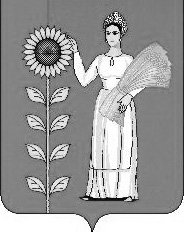 Nп/пНаименование должностиНаименование должностиНаименование должностиНаименование должностиДолжностной оклад (руб.)Должностной оклад (руб.)Должностной оклад (руб.)1Профессиональная квалификационная группа должностей работников учебно-вспомогательного персонала первого уровняПрофессиональная квалификационная группа должностей работников учебно-вспомогательного персонала первого уровняПрофессиональная квалификационная группа должностей работников учебно-вспомогательного персонала первого уровняПрофессиональная квалификационная группа должностей работников учебно-вспомогательного персонала первого уровняПрофессиональная квалификационная группа должностей работников учебно-вспомогательного персонала первого уровняПрофессиональная квалификационная группа должностей работников учебно-вспомогательного персонала первого уровняПрофессиональная квалификационная группа должностей работников учебно-вспомогательного персонала первого уровня2Помощник воспитателя; вожатыйПомощник воспитателя; вожатыйПомощник воспитателя; вожатыйПомощник воспитателя; вожатый5560556055603Профессиональная квалификационная группа должностей педагогических работниковПрофессиональная квалификационная группа должностей педагогических работниковПрофессиональная квалификационная группа должностей педагогических работниковПрофессиональная квалификационная группа должностей педагогических работниковПрофессиональная квалификационная группа должностей педагогических работниковПрофессиональная квалификационная группа должностей педагогических работниковПрофессиональная квалификационная группа должностей педагогических работников4Наименование должностиНаименование должностиНаименование должностиНаименование должностиСтавка заработной платы (руб.)Ставка заработной платы (руб.)Ставка заработной платы (руб.)51 квалификационный уровень1 квалификационный уровень1 квалификационный уровень1 квалификационный уровень1 квалификационный уровень1 квалификационный уровень1 квалификационный уровень6Музыкальный руководитель; инструктор по труду; инструктор по физической культуре; старший вожатыйМузыкальный руководитель; инструктор по труду; инструктор по физической культуре; старший вожатыйМузыкальный руководитель; инструктор по труду; инструктор по физической культуре; старший вожатыйМузыкальный руководитель; инструктор по труду; инструктор по физической культуре; старший вожатый77207720772072 квалификационный уровень2 квалификационный уровень2 квалификационный уровень2 квалификационный уровень2 квалификационный уровень2 квалификационный уровень2 квалификационный уровень8Педагог-организатор, социальный педагог; тренер-преподавательПедагог-организатор, социальный педагог; тренер-преподавательПедагог-организатор, социальный педагог; тренер-преподавательПедагог-организатор, социальный педагог; тренер-преподаватель80108010801093 квалификационный уровень3 квалификационный уровень3 квалификационный уровень3 квалификационный уровень3 квалификационный уровень3 квалификационный уровень3 квалификационный уровень10Методист; педагог-психологМетодист; педагог-психологМетодист; педагог-психологМетодист; педагог-психолог833083308330114 квалификационный уровень4 квалификационный уровень4 квалификационный уровень4 квалификационный уровень4 квалификационный уровень4 квалификационный уровень4 квалификационный уровень12Учитель-дефектолог; учитель-логопед (логопед); старший воспитатель; тьюторУчитель-дефектолог; учитель-логопед (логопед); старший воспитатель; тьюторУчитель-дефектолог; учитель-логопед (логопед); старший воспитатель; тьюторУчитель-дефектолог; учитель-логопед (логопед); старший воспитатель; тьютор90509050905013Профессиональная квалификационная группа должностей руководителей структурных подразделенийПрофессиональная квалификационная группа должностей руководителей структурных подразделенийПрофессиональная квалификационная группа должностей руководителей структурных подразделенийПрофессиональная квалификационная группа должностей руководителей структурных подразделенийПрофессиональная квалификационная группа должностей руководителей структурных подразделенийПрофессиональная квалификационная группа должностей руководителей структурных подразделенийПрофессиональная квалификационная группа должностей руководителей структурных подразделений14Наименование должностиДолжностной оклад, установленный в зависимости от группы по оплате труда руководителей (руб.)Должностной оклад, установленный в зависимости от группы по оплате труда руководителей (руб.)Должностной оклад, установленный в зависимости от группы по оплате труда руководителей (руб.)Должностной оклад, установленный в зависимости от группы по оплате труда руководителей (руб.)Должностной оклад, установленный в зависимости от группы по оплате труда руководителей (руб.)Должностной оклад, установленный в зависимости от группы по оплате труда руководителей (руб.)14Наименование должностиIIIIIIIIIIV151 квалификационный уровень1 квалификационный уровень1 квалификационный уровень1 квалификационный уровень1 квалификационный уровень1 квалификационный уровень1 квалификационный уровень16Заведующий (начальник) структурным подразделением: кабинетом, лабораторией, отделом, отделением, сектором, учебно-консультационным пунктом, учебной (учебно-производственной) мастерской и другими структурными подразделениями, реализующими общеобразовательную программу и образовательную программу дополнительного образования детей95109510886088608220770017Профессиональная квалификационная группа должностей руководителей учрежденийПрофессиональная квалификационная группа должностей руководителей учрежденийПрофессиональная квалификационная группа должностей руководителей учрежденийПрофессиональная квалификационная группа должностей руководителей учрежденийПрофессиональная квалификационная группа должностей руководителей учрежденийПрофессиональная квалификационная группа должностей руководителей учрежденийПрофессиональная квалификационная группа должностей руководителей учреждений18Наименование должностиДолжностной оклад, установленный в зависимости от группы по оплате труда руководителей (руб.)Должностной оклад, установленный в зависимости от группы по оплате труда руководителей (руб.)Должностной оклад, установленный в зависимости от группы по оплате труда руководителей (руб.)Должностной оклад, установленный в зависимости от группы по оплате труда руководителей (руб.)Должностной оклад, установленный в зависимости от группы по оплате труда руководителей (руб.)Должностной оклад, установленный в зависимости от группы по оплате труда руководителей (руб.)18Наименование должностиIIIIIIIIIV19Директор (начальник, заведующий) образовательного учреждения1801015770157701372011960Nп/пНаименование должностиСтавка заработной платы (руб.)Повышающий коэффициентПовышающий коэффициентNп/пНаименование должностиСтавка заработной платы (руб.)высшая квалификационная категорияпервая квалификационная категория1Профессиональная квалификационная группа должностей педагогических работниковПрофессиональная квалификационная группа должностей педагогических работниковПрофессиональная квалификационная группа должностей педагогических работниковПрофессиональная квалификационная группа должностей педагогических работников22 квалификационный уровень2 квалификационный уровень2 квалификационный уровень2 квалификационный уровень3Педагог дополнительного образования80100,250,143 квалификационный уровень3 квалификационный уровень3 квалификационный уровень3 квалификационный уровень5Воспитатель, мастер производственного обучения83300,250,164 квалификационный уровень4 квалификационный уровень4 квалификационный уровень4 квалификационный уровень7Учитель; преподаватель-организатор основ безопасности жизнедеятельности90500,350,18Преподаватель90500,250,1N п/пПоказателиУсловияКоличество баллов1.Количество обучающихся (воспитанников) в учреждениях образованияИз расчета за каждого обучающегося (воспитанника)12.Наличие структурного подразделения (филиала)За каждое структурное подразделение (филиал)30N п/пТип (вид) образовательного учрежденияГруппы по оплате труда руководителейГруппы по оплате труда руководителейГруппы по оплате труда руководителейГруппы по оплате труда руководителейN п/пТип (вид) образовательного учрежденияIIIIIIIV1.Школысвыше 1000от 500 до 1000от 200 до 500до 2002.Детские садысвыше 300от 200 до 300от 100 до 200до 1003.Учреждения дополнительного образования детейсвыше 1500от 1200 до 1500от 1000 до 1200до 1000Nп/пНаименование должностиДолжностной оклад (руб.)1Профессиональная квалификационная группа "Средний медицинский и фармацевтический персонал"Профессиональная квалификационная группа "Средний медицинский и фармацевтический персонал"2Медицинская сестра8580Nп/пНаименование должностиНаименование должностиНаименование должностиДолжностной оклад (руб.)Должностной оклад (руб.)1Профессиональная квалификационная группа "Должности технических исполнителей и артистов вспомогательного состава"Профессиональная квалификационная группа "Должности технических исполнителей и артистов вспомогательного состава"Профессиональная квалификационная группа "Должности технических исполнителей и артистов вспомогательного состава"Профессиональная квалификационная группа "Должности технических исполнителей и артистов вспомогательного состава"Профессиональная квалификационная группа "Должности технических исполнителей и артистов вспомогательного состава"2Контролер билетовКонтролер билетовКонтролер билетов576057603Профессиональная квалификационная группа "Должности работников культуры, искусства и кинематографии среднего звена"Профессиональная квалификационная группа "Должности работников культуры, искусства и кинематографии среднего звена"Профессиональная квалификационная группа "Должности работников культуры, искусства и кинематографии среднего звена"Профессиональная квалификационная группа "Должности работников культуры, искусства и кинематографии среднего звена"Профессиональная квалификационная группа "Должности работников культуры, искусства и кинематографии среднего звена"4Ведущий дискотеки, аккомпаниаторВедущий дискотеки, аккомпаниаторВедущий дискотеки, аккомпаниатор591059105Руководитель кружка, любительского объединения, клуба по интересамРуководитель кружка, любительского объединения, клуба по интересамРуководитель кружка, любительского объединения, клуба по интересам570057006Руководитель кружка, любительского объединения, клуба по интересам, которому присвоена вторая внутридолжностная категорияРуководитель кружка, любительского объединения, клуба по интересам, которому присвоена вторая внутридолжностная категорияРуководитель кружка, любительского объединения, клуба по интересам, которому присвоена вторая внутридолжностная категория582058207Руководитель кружка, любительского объединения, клуба по интересам, которому присвоена первая внутридолжностная категорияРуководитель кружка, любительского объединения, клуба по интересам, которому присвоена первая внутридолжностная категорияРуководитель кружка, любительского объединения, клуба по интересам, которому присвоена первая внутридолжностная категория591059108Профессиональная квалификационная группа "Должности работников культуры, искусства и кинематографии ведущего звена"Профессиональная квалификационная группа "Должности работников культуры, искусства и кинематографии ведущего звена"Профессиональная квалификационная группа "Должности работников культуры, искусства и кинематографии ведущего звена"Профессиональная квалификационная группа "Должности работников культуры, искусства и кинематографии ведущего звена"Профессиональная квалификационная группа "Должности работников культуры, искусства и кинематографии ведущего звена"9Хранитель фондовХранитель фондовХранитель фондов642064209Библиотекарь II категории; библиограф II категорииБиблиотекарь II категории; библиограф II категорииБиблиотекарь II категории; библиограф II категории6750675010Библиотекарь I категории; библиограф I категорииБиблиотекарь I категории; библиограф I категорииБиблиотекарь I категории; библиограф I категории7880788011Ведущий библиотекарь; ведущий библиографВедущий библиотекарь; ведущий библиографВедущий библиотекарь; ведущий библиограф8690869012Главный библиотекарь; главный библиографГлавный библиотекарь; главный библиографГлавный библиотекарь; главный библиограф108201082013Методист библиотеки, музея, клубного учреждения, научно-методического центра народного творчества, дома народного творчества, центра народной культурыМетодист библиотеки, музея, клубного учреждения, научно-методического центра народного творчества, дома народного творчества, центра народной культурыМетодист библиотеки, музея, клубного учреждения, научно-методического центра народного творчества, дома народного творчества, центра народной культуры6620662014Методист библиотеки, музея, клубного учреждения, научно-методического центра народного творчества, дома народного творчества, центра народной культуры, которому присвоена вторая внутридолжностная категорияМетодист библиотеки, музея, клубного учреждения, научно-методического центра народного творчества, дома народного творчества, центра народной культуры, которому присвоена вторая внутридолжностная категорияМетодист библиотеки, музея, клубного учреждения, научно-методического центра народного творчества, дома народного творчества, центра народной культуры, которому присвоена вторая внутридолжностная категория6750675015Методист библиотеки, музея, клубного учреждения, научно-методического центра народного творчества, дома народного творчества, центра народной культуры, которому присвоена первая внутридолжностная категорияМетодист библиотеки, музея, клубного учреждения, научно-методического центра народного творчества, дома народного творчества, центра народной культуры, которому присвоена первая внутридолжностная категорияМетодист библиотеки, музея, клубного учреждения, научно-методического центра народного творчества, дома народного творчества, центра народной культуры, которому присвоена первая внутридолжностная категория7880788016Ведущий методист библиотеки, музея, клубного учреждения, научно-методического центра народного творчества, дома народного творчества, центра народной культурыВедущий методист библиотеки, музея, клубного учреждения, научно-методического центра народного творчества, дома народного творчества, центра народной культурыВедущий методист библиотеки, музея, клубного учреждения, научно-методического центра народного творчества, дома народного творчества, центра народной культуры100501005017Лектор (экскурсовод)Лектор (экскурсовод)Лектор (экскурсовод)6500650018Лектор (экскурсовод) II категорииЛектор (экскурсовод) II категорииЛектор (экскурсовод) II категории6750675019Лектор (экскурсовод) I категорииЛектор (экскурсовод) I категорииЛектор (экскурсовод) I категории8690869020Профессиональная квалификационная группа "Должности руководящего состава учреждений культуры, искусства и кинематографии"Профессиональная квалификационная группа "Должности руководящего состава учреждений культуры, искусства и кинематографии"Профессиональная квалификационная группа "Должности руководящего состава учреждений культуры, искусства и кинематографии"Профессиональная квалификационная группа "Должности руководящего состава учреждений культуры, искусства и кинематографии"Профессиональная квалификационная группа "Должности руководящего состава учреждений культуры, искусства и кинематографии"21Художественный персонал музыкального и танцевального коллективаХудожественный персонал музыкального и танцевального коллективаХудожественный персонал музыкального и танцевального коллективаХудожественный персонал музыкального и танцевального коллективаХудожественный персонал музыкального и танцевального коллектива22Заведующий музыкальной частьюЗаведующий музыкальной частьюЗаведующий музыкальной частью103701037023Дирижер I категорииДирижер I категорииДирижер I категории9630963024Дирижер высшей категорииДирижер высшей категорииДирижер высшей категории111501115025Режиссер; звукорежиссер; хормейстер, которым присвоена вторая внутридолжностная категорияРежиссер; звукорежиссер; хормейстер, которым присвоена вторая внутридолжностная категорияРежиссер; звукорежиссер; хормейстер, которым присвоена вторая внутридолжностная категория7550755026Режиссер; звукорежиссер; хормейстер, которым присвоена первая внутридолжностная категорияРежиссер; звукорежиссер; хормейстер, которым присвоена первая внутридолжностная категорияРежиссер; звукорежиссер; хормейстер, которым присвоена первая внутридолжностная категория8960896027Художники всех специальностей: бутафор, гример, декоратор, конструктор, скульптор, по свету, модельер театрального костюма, которым присвоена вторая внутридолжностная категорияХудожники всех специальностей: бутафор, гример, декоратор, конструктор, скульптор, по свету, модельер театрального костюма, которым присвоена вторая внутридолжностная категорияХудожники всех специальностей: бутафор, гример, декоратор, конструктор, скульптор, по свету, модельер театрального костюма, которым присвоена вторая внутридолжностная категория7280728028Художники всех специальностей: бутафор, гример, декоратор, конструктор, скульптор, по свету, модельер театрального костюма, которым присвоена первая внутридолжностная категорияХудожники всех специальностей: бутафор, гример, декоратор, конструктор, скульптор, по свету, модельер театрального костюма, которым присвоена первая внутридолжностная категорияХудожники всех специальностей: бутафор, гример, декоратор, конструктор, скульптор, по свету, модельер театрального костюма, которым присвоена первая внутридолжностная категория8620862029Культурно-просветительные учрежденияКультурно-просветительные учрежденияКультурно-просветительные учрежденияКультурно-просветительные учрежденияКультурно-просветительные учреждения30Режиссер массовых представленийРежиссер массовых представленийРежиссер массовых представлений6870687031Режиссер массовых представлений II категорииРежиссер массовых представлений II категорииРежиссер массовых представлений II категории7570757032Режиссер массовых представлений I категорииРежиссер массовых представлений I категорииРежиссер массовых представлений I категории9000900033Режиссер массовых представлений высшей категорииРежиссер массовых представлений высшей категорииРежиссер массовых представлений высшей категории9680968034Режиссер, хормейстер, которым присвоена вторая внутридолжностная категорияРежиссер, хормейстер, которым присвоена вторая внутридолжностная категорияРежиссер, хормейстер, которым присвоена вторая внутридолжностная категория7570757035Режиссер, хормейстер, которым присвоена первая внутридолжностная категорияРежиссер, хормейстер, которым присвоена первая внутридолжностная категорияРежиссер, хормейстер, которым присвоена первая внутридолжностная категория9000900036Дирижер I категорииДирижер I категорииДирижер I категории9000900037Дирижер высшей категорииДирижер высшей категорииДирижер высшей категории9680968038Наименование должностиДолжностной оклад, установленный в зависимости от группы по оплате труда руководителей (руб.)Должностной оклад, установленный в зависимости от группы по оплате труда руководителей (руб.)Должностной оклад, установленный в зависимости от группы по оплате труда руководителей (руб.)Должностной оклад, установленный в зависимости от группы по оплате труда руководителей (руб.)38Наименование должностиIIIIIIIV39Заведующий отделом (сектором) дома (дворца) культуры и отдыха (культуры и досуга)10820100509350869040Заведующий отделом (сектором) библиотеки1082010050935041Главный хранитель фондов116401082010050935042Профессиональная квалификационная группа "Должности руководителей учреждений культуры, искусства и кинематографии"Профессиональная квалификационная группа "Должности руководителей учреждений культуры, искусства и кинематографии"Профессиональная квалификационная группа "Должности руководителей учреждений культуры, искусства и кинематографии"Профессиональная квалификационная группа "Должности руководителей учреждений культуры, искусства и кинематографии"Профессиональная квалификационная группа "Должности руководителей учреждений культуры, искусства и кинематографии"43Наименование должностиДолжностной оклад, установленный в зависимости от группы по оплате труда руководителей (руб.)Должностной оклад, установленный в зависимости от группы по оплате труда руководителей (руб.)Должностной оклад, установленный в зависимости от группы по оплате труда руководителей (руб.)Должностной оклад, установленный в зависимости от группы по оплате труда руководителей (руб.)43Наименование должностиIIIIIIIV44Директор (заведующий) филиала122501136010570983045Художественный руководитель дома (дворца) культуры и отдыха (центра культуры и досуга), научно-методического центра1317012250113601057046Директор (заведующий) библиотеки1476011590107501000045Директор (заведующий) дома (центра) народного творчества, дворца культуры1339512465119551112046Директор музея, выставочного зала147601159010750ПоказателиГруппы по оплате труда руководителейГруппы по оплате труда руководителейГруппы по оплате труда руководителейГруппы по оплате труда руководителейГруппы по оплате труда руководителейПоказателиIIIIIIIVне отнесенные к группеСреднегодовое число пользователей (тыс. чел.)свыше 35от 20 до 35от 10 до 20от 5 до 10менее 5Среднегодовое количество выдачи документов (тыс. экз.)свыше 700от 420 до 700от 200 до 420от 100 до 200менее 100ПоказателиГруппы по оплате труда руководителейГруппы по оплате труда руководителейГруппы по оплате труда руководителейГруппы по оплате труда руководителейПоказателиIIIIIIIVКоличество постоянно действующих в течение года клубных формирований <1>свыше 30от 20 до 30до 20до 10Количество проведенных культурно-досуговых мероприятийсвыше 300от 200 до 300до 200до 100Группы по оплате труда руководителейКоличество посетителей в год (тыс. чел.)Количество экспонатов основного фонда (ед.)Iсвыше 3,5свыше 3000IIот 1,5 до 3,5от 1500 до 3000IIIдо 1,5до 1500Nп/пНаименование должностиНаименование должностиНаименование должностиДолжностной оклад (руб.)Должностной оклад (руб.)1Профессиональная квалификационная группа "Должности работников печатных средств массовой информации первого уровня"Профессиональная квалификационная группа "Должности работников печатных средств массовой информации первого уровня"Профессиональная квалификационная группа "Должности работников печатных средств массовой информации первого уровня"Профессиональная квалификационная группа "Должности работников печатных средств массовой информации первого уровня"Профессиональная квалификационная группа "Должности работников печатных средств массовой информации первого уровня"2Оператор компьютерного набораОператор компьютерного набораОператор компьютерного набора541054103Профессиональная квалификационная группа "Должности работников печатных средств массовой информации второго уровня"Профессиональная квалификационная группа "Должности работников печатных средств массовой информации второго уровня"Профессиональная квалификационная группа "Должности работников печатных средств массовой информации второго уровня"Профессиональная квалификационная группа "Должности работников печатных средств массовой информации второго уровня"Профессиональная квалификационная группа "Должности работников печатных средств массовой информации второго уровня"41 квалификационный уровень1 квалификационный уровень1 квалификационный уровень1 квалификационный уровень1 квалификационный уровень5КорректорКорректорКорректор556055606Профессиональная квалификационная группа "Должности работников печатных средств массовой информации третьего уровня"Профессиональная квалификационная группа "Должности работников печатных средств массовой информации третьего уровня"Профессиональная квалификационная группа "Должности работников печатных средств массовой информации третьего уровня"Профессиональная квалификационная группа "Должности работников печатных средств массовой информации третьего уровня"Профессиональная квалификационная группа "Должности работников печатных средств массовой информации третьего уровня"71 квалификационный уровень1 квалификационный уровень1 квалификационный уровень1 квалификационный уровень1 квалификационный уровень8КорреспондентКорреспондентКорреспондент770077009ФотокорреспондентФотокорреспондентФотокорреспондент6160616010Профессиональная квалификационная группа "Должности работников печатных средств массовой информации четвертого уровня"Профессиональная квалификационная группа "Должности работников печатных средств массовой информации четвертого уровня"Профессиональная квалификационная группа "Должности работников печатных средств массовой информации четвертого уровня"Профессиональная квалификационная группа "Должности работников печатных средств массовой информации четвертого уровня"Профессиональная квалификационная группа "Должности работников печатных средств массовой информации четвертого уровня"111 квалификационный уровень1 квалификационный уровень1 квалификационный уровень1 квалификационный уровень1 квалификационный уровень12Редактор отделаРедактор отделаРедактор отдела86408640132 квалификационный уровень2 квалификационный уровень2 квалификационный уровень2 квалификационный уровень2 квалификационный уровень14Наименование должностиДолжностной оклад, установленный в зависимости от группы по оплате труда руководителей (руб.)Должностной оклад, установленный в зависимости от группы по оплате труда руководителей (руб.)Должностной оклад, установленный в зависимости от группы по оплате труда руководителей (руб.)Должностной оклад, установленный в зависимости от группы по оплате труда руководителей (руб.)14Наименование должностиIIIIIIIV15Ответственный секретарь9750907083208320163 квалификационный уровень3 квалификационный уровень3 квалификационный уровень3 квалификационный уровень3 квалификационный уровень17Главный редактор1179093808730827018Профессиональная квалификационная группа "Должности руководителей учреждений"Профессиональная квалификационная группа "Должности руководителей учреждений"Профессиональная квалификационная группа "Должности руководителей учреждений"Профессиональная квалификационная группа "Должности руководителей учреждений"Профессиональная квалификационная группа "Должности руководителей учреждений"19Наименование должностиДолжностной оклад, установленный в зависимости от группы по оплате труда руководителей (руб.)Должностной оклад, установленный в зависимости от группы по оплате труда руководителей (руб.)Должностной оклад, установленный в зависимости от группы по оплате труда руководителей (руб.)Должностной оклад, установленный в зависимости от группы по оплате труда руководителей (руб.)19Наименование должностиIIIIIIIV20Директор15000118701103010230N п/пПоказателиГруппы по оплате труда руководителейГруппы по оплате труда руководителейГруппы по оплате труда руководителейГруппы по оплате труда руководителейN п/пПоказателиIIIIIIIVI.Периодическое печатное изданиеПериодическое печатное изданиеПериодическое печатное изданиеПериодическое печатное изданиеПериодическое печатное издание1Объем, формат4 А2 или 8 А3, 8 А2 или 16 А34 А2 или 8 А3, 8 А2 или 16 А38 А2 или 16 А3, 12 А3 или 24 А4, или 32 А42 А2 или 4 А3, 4 А2 или 8 А32Периодичность выпуска в неделю4 и более номеров в неделю4 номера в месяц2 - 3 номера в месяц1 - 2 номера в месяцN п/пНаименование должностиДолжностной оклад (руб.)1Специалист по приему и обработке экстренных вызовов55802Старший специалист по приему и обработке экстренных вызовов58303Ведущий специалист по приему и обработке экстренных вызовов61404Главный специалист по приему и обработке экстренных вызовов65705Старший оперативный дежурный7770Nп/пПоказатели отнесения к группе по оплате труда руководителей (численность обслуживаемого населения (чел.))Группа по оплате труда руководителей1от 500 тыс. и болееI2до 500 тыс.IINп/пНаименование должностиНаименование должностиНаименование должностиНаименование должностиДолжностной оклад (руб.)Должностной оклад (руб.)1Профессиональная квалификационная группа "Общеотраслевые должности служащих первого уровня"Профессиональная квалификационная группа "Общеотраслевые должности служащих первого уровня"Профессиональная квалификационная группа "Общеотраслевые должности служащих первого уровня"Профессиональная квалификационная группа "Общеотраслевые должности служащих первого уровня"Профессиональная квалификационная группа "Общеотраслевые должности служащих первого уровня"Профессиональная квалификационная группа "Общеотраслевые должности служащих первого уровня"21 квалификационный уровень1 квалификационный уровень1 квалификационный уровень1 квалификационный уровень1 квалификационный уровень1 квалификационный уровень3Агент; архивариус; делопроизводитель; инкассатор; кассир; кодификатор; комендант; машинистка; нарядчик; паспортист; секретарь; секретарь-машинистка; секретарь-стенографистка; статистик; стенографистка; счетовод; табельщик; таксировщик; учетчик; чертежник; экспедитор; экспедитор по перевозке грузовАгент; архивариус; делопроизводитель; инкассатор; кассир; кодификатор; комендант; машинистка; нарядчик; паспортист; секретарь; секретарь-машинистка; секретарь-стенографистка; статистик; стенографистка; счетовод; табельщик; таксировщик; учетчик; чертежник; экспедитор; экспедитор по перевозке грузовАгент; архивариус; делопроизводитель; инкассатор; кассир; кодификатор; комендант; машинистка; нарядчик; паспортист; секретарь; секретарь-машинистка; секретарь-стенографистка; статистик; стенографистка; счетовод; табельщик; таксировщик; учетчик; чертежник; экспедитор; экспедитор по перевозке грузовАгент; архивариус; делопроизводитель; инкассатор; кассир; кодификатор; комендант; машинистка; нарядчик; паспортист; секретарь; секретарь-машинистка; секретарь-стенографистка; статистик; стенографистка; счетовод; табельщик; таксировщик; учетчик; чертежник; экспедитор; экспедитор по перевозке грузов509050904Профессиональная квалификационная группа "Общеотраслевые должности служащих второго уровня"Профессиональная квалификационная группа "Общеотраслевые должности служащих второго уровня"Профессиональная квалификационная группа "Общеотраслевые должности служащих второго уровня"Профессиональная квалификационная группа "Общеотраслевые должности служащих второго уровня"Профессиональная квалификационная группа "Общеотраслевые должности служащих второго уровня"Профессиональная квалификационная группа "Общеотраслевые должности служащих второго уровня"51 квалификационный уровень1 квалификационный уровень1 квалификационный уровень1 квалификационный уровень1 квалификационный уровень1 квалификационный уровень6Диспетчер; инспектор по кадрам; инспектор по контролю за исполнением поручений; оператор диспетчерской службы; техник; товаровед; художникДиспетчер; инспектор по кадрам; инспектор по контролю за исполнением поручений; оператор диспетчерской службы; техник; товаровед; художникДиспетчер; инспектор по кадрам; инспектор по контролю за исполнением поручений; оператор диспетчерской службы; техник; товаровед; художникДиспетчер; инспектор по кадрам; инспектор по контролю за исполнением поручений; оператор диспетчерской службы; техник; товаровед; художник526052607Администратор; лаборант; секретарь руководителяАдминистратор; лаборант; секретарь руководителяАдминистратор; лаборант; секретарь руководителяАдминистратор; лаборант; секретарь руководителя5710571082 квалификационный уровень2 квалификационный уровень2 квалификационный уровень2 квалификационный уровень2 квалификационный уровень2 квалификационный уровень9Заведующий архивом; заведующий комнатой отдыха; заведующий хозяйством; заведующий (центральным) складомЗаведующий архивом; заведующий комнатой отдыха; заведующий хозяйством; заведующий (центральным) складомЗаведующий архивом; заведующий комнатой отдыха; заведующий хозяйством; заведующий (центральным) складомЗаведующий архивом; заведующий комнатой отдыха; заведующий хозяйством; заведующий (центральным) складом5790579010Техник; товаровед; художник, которым присвоена вторая внутридолжностная квалификационная категорияТехник; товаровед; художник, которым присвоена вторая внутридолжностная квалификационная категорияТехник; товаровед; художник, которым присвоена вторая внутридолжностная квалификационная категорияТехник; товаровед; художник, которым присвоена вторая внутридолжностная квалификационная категория57905790113 квалификационный уровень3 квалификационный уровень3 квалификационный уровень3 квалификационный уровень3 квалификационный уровень3 квалификационный уровень12Техник; товаровед; художник, которым присвоена первая внутридолжностная квалификационная категорияТехник; товаровед; художник, которым присвоена первая внутридолжностная квалификационная категорияТехник; товаровед; художник, которым присвоена первая внутридолжностная квалификационная категорияТехник; товаровед; художник, которым присвоена первая внутридолжностная квалификационная категория6100610013Ведущий: техник; товаровед; художникВедущий: техник; товаровед; художникВедущий: техник; товаровед; художникВедущий: техник; товаровед; художник6950695014Наименование должностиДолжностной оклад, установленный в зависимости от группы по оплате труда руководителей (руб.)Должностной оклад, установленный в зависимости от группы по оплате труда руководителей (руб.)Должностной оклад, установленный в зависимости от группы по оплате труда руководителей (руб.)Должностной оклад, установленный в зависимости от группы по оплате труда руководителей (руб.)Должностной оклад, установленный в зависимости от группы по оплате труда руководителей (руб.)14Наименование должностиIIIIIIIVV15Заведующий производством (шеф-повар)8640745069506290538016Заведующий столовой80306950538017Начальник хозяйственного отдела57905790530053005300184 квалификационный уровень4 квалификационный уровень4 квалификационный уровень4 квалификационный уровень4 квалификационный уровень4 квалификационный уровень19Мастер участка (включая старшего)69505710530020Наименование должностиНаименование должностиНаименование должностиНаименование должностиДолжностной оклад (руб.)Должностной оклад (руб.)21МеханикМеханикМеханикМеханик69506950225 квалификационный уровень5 квалификационный уровень5 квалификационный уровень5 квалификационный уровень5 квалификационный уровень5 квалификационный уровень23Наименование должностиНаименование должностиДолжностной оклад, установленный в зависимости от группы по оплате труда руководителей (руб.)Должностной оклад, установленный в зависимости от группы по оплате труда руководителей (руб.)Должностной оклад, установленный в зависимости от группы по оплате труда руководителей (руб.)Должностной оклад, установленный в зависимости от группы по оплате труда руководителей (руб.)23Наименование должностиНаименование должностиIIIIIIIV24Начальник гаражаНачальник гаража864080306950571025Начальник (заведующий) мастерскойНачальник (заведующий) мастерской86406950571026Начальник смены (участка)Начальник смены (участка)745062905380538027Начальник цеха (участка)Начальник цеха (участка)864080306950695028Профессиональная квалификационная группа "Общеотраслевые должности служащих третьего уровня"Профессиональная квалификационная группа "Общеотраслевые должности служащих третьего уровня"Профессиональная квалификационная группа "Общеотраслевые должности служащих третьего уровня"Профессиональная квалификационная группа "Общеотраслевые должности служащих третьего уровня"Профессиональная квалификационная группа "Общеотраслевые должности служащих третьего уровня"Профессиональная квалификационная группа "Общеотраслевые должности служащих третьего уровня"29Наименование должностиНаименование должностиНаименование должностиНаименование должностиДолжностной оклад (руб.)Должностной оклад (руб.)301 квалификационный уровень1 квалификационный уровень1 квалификационный уровень1 квалификационный уровень1 квалификационный уровень1 квалификационный уровень31Аналитик; архитектор; бухгалтер; бухгалтер-ревизор; документовед; инженер; инженер по метрологии; инженер по нормированию труда; инженер по организации труда; инженер по охране окружающей среды (эколог); специалист по охране труда; инженер по ремонту; инженер-программист (программист); инженер-технолог (технолог); инженер-электроник (электроник); инженер-энергетик (энергетик); оценщик; переводчик; психолог; социолог; сурдопереводчик; физиолог; экономист; экономист по финансовой работе; юрисконсульт; математик; инженер-конструктор (конструктор); менеджер; менеджер по рекламе; специалист по кадрам; специалист по маркетингу; специалист по связям с общественностьюАналитик; архитектор; бухгалтер; бухгалтер-ревизор; документовед; инженер; инженер по метрологии; инженер по нормированию труда; инженер по организации труда; инженер по охране окружающей среды (эколог); специалист по охране труда; инженер по ремонту; инженер-программист (программист); инженер-технолог (технолог); инженер-электроник (электроник); инженер-энергетик (энергетик); оценщик; переводчик; психолог; социолог; сурдопереводчик; физиолог; экономист; экономист по финансовой работе; юрисконсульт; математик; инженер-конструктор (конструктор); менеджер; менеджер по рекламе; специалист по кадрам; специалист по маркетингу; специалист по связям с общественностьюАналитик; архитектор; бухгалтер; бухгалтер-ревизор; документовед; инженер; инженер по метрологии; инженер по нормированию труда; инженер по организации труда; инженер по охране окружающей среды (эколог); специалист по охране труда; инженер по ремонту; инженер-программист (программист); инженер-технолог (технолог); инженер-электроник (электроник); инженер-энергетик (энергетик); оценщик; переводчик; психолог; социолог; сурдопереводчик; физиолог; экономист; экономист по финансовой работе; юрисконсульт; математик; инженер-конструктор (конструктор); менеджер; менеджер по рекламе; специалист по кадрам; специалист по маркетингу; специалист по связям с общественностьюАналитик; архитектор; бухгалтер; бухгалтер-ревизор; документовед; инженер; инженер по метрологии; инженер по нормированию труда; инженер по организации труда; инженер по охране окружающей среды (эколог); специалист по охране труда; инженер по ремонту; инженер-программист (программист); инженер-технолог (технолог); инженер-электроник (электроник); инженер-энергетик (энергетик); оценщик; переводчик; психолог; социолог; сурдопереводчик; физиолог; экономист; экономист по финансовой работе; юрисконсульт; математик; инженер-конструктор (конструктор); менеджер; менеджер по рекламе; специалист по кадрам; специалист по маркетингу; специалист по связям с общественностью53805380322 квалификационный уровень2 квалификационный уровень2 квалификационный уровень2 квалификационный уровень2 квалификационный уровень2 квалификационный уровень33Аналитик; архитектор; бухгалтер; бухгалтер-ревизор; документовед; инженер; инженер по метрологии; инженер по нормированию труда; инженер по организации труда; инженер по охране окружающей среды (эколог); специалист по охране труда; инженер по ремонту; инженер-программист (программист); инженер-технолог (технолог); инженер-электроник (электроник); инженер-энергетик (энергетик); оценщик; переводчик; психолог; социолог; сурдопереводчик; физиолог; экономист; экономист по финансовой работе; юрисконсульт; математик; инженер-конструктор (конструктор); менеджер; менеджер по рекламе; специалист по маркетингу; специалист по связям с общественностью, которым присвоена вторая внутридолжностная квалификационная категорияАналитик; архитектор; бухгалтер; бухгалтер-ревизор; документовед; инженер; инженер по метрологии; инженер по нормированию труда; инженер по организации труда; инженер по охране окружающей среды (эколог); специалист по охране труда; инженер по ремонту; инженер-программист (программист); инженер-технолог (технолог); инженер-электроник (электроник); инженер-энергетик (энергетик); оценщик; переводчик; психолог; социолог; сурдопереводчик; физиолог; экономист; экономист по финансовой работе; юрисконсульт; математик; инженер-конструктор (конструктор); менеджер; менеджер по рекламе; специалист по маркетингу; специалист по связям с общественностью, которым присвоена вторая внутридолжностная квалификационная категорияАналитик; архитектор; бухгалтер; бухгалтер-ревизор; документовед; инженер; инженер по метрологии; инженер по нормированию труда; инженер по организации труда; инженер по охране окружающей среды (эколог); специалист по охране труда; инженер по ремонту; инженер-программист (программист); инженер-технолог (технолог); инженер-электроник (электроник); инженер-энергетик (энергетик); оценщик; переводчик; психолог; социолог; сурдопереводчик; физиолог; экономист; экономист по финансовой работе; юрисконсульт; математик; инженер-конструктор (конструктор); менеджер; менеджер по рекламе; специалист по маркетингу; специалист по связям с общественностью, которым присвоена вторая внутридолжностная квалификационная категорияАналитик; архитектор; бухгалтер; бухгалтер-ревизор; документовед; инженер; инженер по метрологии; инженер по нормированию труда; инженер по организации труда; инженер по охране окружающей среды (эколог); специалист по охране труда; инженер по ремонту; инженер-программист (программист); инженер-технолог (технолог); инженер-электроник (электроник); инженер-энергетик (энергетик); оценщик; переводчик; психолог; социолог; сурдопереводчик; физиолог; экономист; экономист по финансовой работе; юрисконсульт; математик; инженер-конструктор (конструктор); менеджер; менеджер по рекламе; специалист по маркетингу; специалист по связям с общественностью, которым присвоена вторая внутридолжностная квалификационная категория57105710343 квалификационный уровень3 квалификационный уровень3 квалификационный уровень3 квалификационный уровень3 квалификационный уровень3 квалификационный уровень35Аналитик; архитектор; бухгалтер; бухгалтер-ревизор; документовед; инженер; инженер по метрологии; инженер по нормированию труда; инженер по организации труда; инженер по охране окружающей среды (эколог); специалист по охране труда; инженер по ремонту; инженер-программист (программист); инженер-технолог (технолог); инженер-электроник (электроник); инженер-энергетик (энергетик); оценщик; переводчик; психолог; социолог; сурдопереводчик; физиолог; экономист; экономист по финансовой работе; юрисконсульт; математик; инженер-конструктор (конструктор); менеджер; менеджер по рекламе; специалист по маркетингу; специалист по связям с общественностью, которым присвоена первая внутридолжностная квалификационная категорияАналитик; архитектор; бухгалтер; бухгалтер-ревизор; документовед; инженер; инженер по метрологии; инженер по нормированию труда; инженер по организации труда; инженер по охране окружающей среды (эколог); специалист по охране труда; инженер по ремонту; инженер-программист (программист); инженер-технолог (технолог); инженер-электроник (электроник); инженер-энергетик (энергетик); оценщик; переводчик; психолог; социолог; сурдопереводчик; физиолог; экономист; экономист по финансовой работе; юрисконсульт; математик; инженер-конструктор (конструктор); менеджер; менеджер по рекламе; специалист по маркетингу; специалист по связям с общественностью, которым присвоена первая внутридолжностная квалификационная категорияАналитик; архитектор; бухгалтер; бухгалтер-ревизор; документовед; инженер; инженер по метрологии; инженер по нормированию труда; инженер по организации труда; инженер по охране окружающей среды (эколог); специалист по охране труда; инженер по ремонту; инженер-программист (программист); инженер-технолог (технолог); инженер-электроник (электроник); инженер-энергетик (энергетик); оценщик; переводчик; психолог; социолог; сурдопереводчик; физиолог; экономист; экономист по финансовой работе; юрисконсульт; математик; инженер-конструктор (конструктор); менеджер; менеджер по рекламе; специалист по маркетингу; специалист по связям с общественностью, которым присвоена первая внутридолжностная квалификационная категорияАналитик; архитектор; бухгалтер; бухгалтер-ревизор; документовед; инженер; инженер по метрологии; инженер по нормированию труда; инженер по организации труда; инженер по охране окружающей среды (эколог); специалист по охране труда; инженер по ремонту; инженер-программист (программист); инженер-технолог (технолог); инженер-электроник (электроник); инженер-энергетик (энергетик); оценщик; переводчик; психолог; социолог; сурдопереводчик; физиолог; экономист; экономист по финансовой работе; юрисконсульт; математик; инженер-конструктор (конструктор); менеджер; менеджер по рекламе; специалист по маркетингу; специалист по связям с общественностью, которым присвоена первая внутридолжностная квалификационная категория69506950364 квалификационный уровень4 квалификационный уровень4 квалификационный уровень4 квалификационный уровень4 квалификационный уровень4 квалификационный уровень37Ведущий: аналитик; архитектор; бухгалтер; бухгалтер-ревизор; документовед; инженер; инженер по метрологии; инженер по нормированию труда; инженер по организации труда; инженер по охране окружающей среды (эколог); специалист по охране труда; инженер по ремонту; инженер-программист (программист); инженер-технолог (технолог); инженер-электроник (электроник); инженер-энергетик (энергетик); оценщик; переводчик; психолог; социолог; сурдопереводчик; физиолог; экономист; экономист по финансовой работе; юрисконсульт; математик; инженер-конструктор (конструктор); менеджер; менеджер по рекламе; специалист по маркетингу; специалист по связям с общественностьюВедущий: аналитик; архитектор; бухгалтер; бухгалтер-ревизор; документовед; инженер; инженер по метрологии; инженер по нормированию труда; инженер по организации труда; инженер по охране окружающей среды (эколог); специалист по охране труда; инженер по ремонту; инженер-программист (программист); инженер-технолог (технолог); инженер-электроник (электроник); инженер-энергетик (энергетик); оценщик; переводчик; психолог; социолог; сурдопереводчик; физиолог; экономист; экономист по финансовой работе; юрисконсульт; математик; инженер-конструктор (конструктор); менеджер; менеджер по рекламе; специалист по маркетингу; специалист по связям с общественностьюВедущий: аналитик; архитектор; бухгалтер; бухгалтер-ревизор; документовед; инженер; инженер по метрологии; инженер по нормированию труда; инженер по организации труда; инженер по охране окружающей среды (эколог); специалист по охране труда; инженер по ремонту; инженер-программист (программист); инженер-технолог (технолог); инженер-электроник (электроник); инженер-энергетик (энергетик); оценщик; переводчик; психолог; социолог; сурдопереводчик; физиолог; экономист; экономист по финансовой работе; юрисконсульт; математик; инженер-конструктор (конструктор); менеджер; менеджер по рекламе; специалист по маркетингу; специалист по связям с общественностьюВедущий: аналитик; архитектор; бухгалтер; бухгалтер-ревизор; документовед; инженер; инженер по метрологии; инженер по нормированию труда; инженер по организации труда; инженер по охране окружающей среды (эколог); специалист по охране труда; инженер по ремонту; инженер-программист (программист); инженер-технолог (технолог); инженер-электроник (электроник); инженер-энергетик (энергетик); оценщик; переводчик; психолог; социолог; сурдопереводчик; физиолог; экономист; экономист по финансовой работе; юрисконсульт; математик; инженер-конструктор (конструктор); менеджер; менеджер по рекламе; специалист по маркетингу; специалист по связям с общественностью80308030385 квалификационный уровень5 квалификационный уровень5 квалификационный уровень5 квалификационный уровень5 квалификационный уровень5 квалификационный уровень39Главные специалисты: в отделах, отделениях; заместитель главного бухгалтераГлавные специалисты: в отделах, отделениях; заместитель главного бухгалтераГлавные специалисты: в отделах, отделениях; заместитель главного бухгалтераГлавные специалисты: в отделах, отделениях; заместитель главного бухгалтера8250825040Старший статистикСтарший статистикСтарший статистикСтарший статистик6790679041Профессиональная квалификационная группа "Общеотраслевые должности служащих четвертого уровня"Профессиональная квалификационная группа "Общеотраслевые должности служащих четвертого уровня"Профессиональная квалификационная группа "Общеотраслевые должности служащих четвертого уровня"Профессиональная квалификационная группа "Общеотраслевые должности служащих четвертого уровня"Профессиональная квалификационная группа "Общеотраслевые должности служащих четвертого уровня"Профессиональная квалификационная группа "Общеотраслевые должности служащих четвертого уровня"42Наименование должностиДолжностной оклад, установленный в зависимости от группы по оплате труда руководителей (руб.)Должностной оклад, установленный в зависимости от группы по оплате труда руководителей (руб.)Должностной оклад, установленный в зависимости от группы по оплате труда руководителей (руб.)Должностной оклад, установленный в зависимости от группы по оплате труда руководителей (руб.)Должностной оклад, установленный в зависимости от группы по оплате труда руководителей (руб.)42Наименование должностиIIIIIIIVV431 квалификационный уровень1 квалификационный уровень1 квалификационный уровень1 квалификационный уровень1 квалификационный уровень1 квалификационный уровень44Начальник отдела89408640847083808380452 квалификационный уровень2 квалификационный уровень2 квалификационный уровень2 квалификационный уровень2 квалификационный уровень2 квалификационный уровень46Главные: аналитик, диспетчер, механик, энергетик и др.9990929084608320473 квалификационный уровень3 квалификационный уровень3 квалификационный уровень3 квалификационный уровень3 квалификационный уровень3 квалификационный уровень48Директор (начальник, заведующий) филиала, другого обособленного структурного подразделения101009410879049Должности, не отнесенные к профессиональным квалификационным группам общеотраслевых должностей руководителей, специалистов и служащихДолжности, не отнесенные к профессиональным квалификационным группам общеотраслевых должностей руководителей, специалистов и служащихДолжности, не отнесенные к профессиональным квалификационным группам общеотраслевых должностей руководителей, специалистов и служащихДолжности, не отнесенные к профессиональным квалификационным группам общеотраслевых должностей руководителей, специалистов и служащихДолжности, не отнесенные к профессиональным квалификационным группам общеотраслевых должностей руководителей, специалистов и служащихДолжности, не отнесенные к профессиональным квалификационным группам общеотраслевых должностей руководителей, специалистов и служащих50Должности специалистов и служащихДолжности специалистов и служащихДолжности специалистов и служащихДолжности специалистов и служащихДолжности специалистов и служащихДолжности специалистов и служащих51Специалист по закупкам6950695069506950695052Старший специалист по закупкам8030803080308030803053Должности руководителей учрежденийДолжности руководителей учрежденийДолжности руководителей учрежденийДолжности руководителей учрежденийДолжности руководителей учрежденийДолжности руководителей учреждений54Директор (генеральный директор, начальник, управляющий) организации1362010800100109310N п/пПоказателиУсловияКоличество баллов12341.Количество обслуживаемых учрежденийИз расчета за каждое учреждение102.Объем финансированияИз расчета на 1 миллион рублей0,5NТип (вид) образовательного учрежденияГруппы по оплате труда руководителейГруппы по оплате труда руководителейГруппы по оплате труда руководителейГруппы по оплате труда руководителейNТип (вид) образовательного учрежденияIIIIIIIV1234562.МУ "Бухгалтерия учреждений образования"свыше 500до 500до 400до 350N п/пПоказателиУсловияКоличество баллов12341.Количество обслуживаемых учрежденийИз расчета за каждое учреждение102.Объем финансированияИз расчета на 1 миллион рублей0,5NТип (вид) учреждения культурыГруппы по оплате труда руководителейГруппы по оплате труда руководителейГруппы по оплате труда руководителейГруппы по оплате труда руководителейNТип (вид) учреждения культурыIIIIIIIV1234562.МБУ "Центр обслуживания учреждений культуры"свыше 500до 500до 400до 300N п/пПоказатели отнесения к группе по оплате труда руководителей учрежденияГруппа по оплате труда руководителей	Группа по оплате труда руководителей	N п/пПоказатели отнесения к группе по оплате труда руководителей учрежденияIII1I. Учреждения, осуществляющие централизованные закупки товаров, работ, услуг для органов местного самоуправления Добринского муниципального района и районных муниципальных учрежденийI. Учреждения, осуществляющие централизованные закупки товаров, работ, услуг для органов местного самоуправления Добринского муниципального района и районных муниципальных учрежденийI. Учреждения, осуществляющие централизованные закупки товаров, работ, услуг для органов местного самоуправления Добринского муниципального района и районных муниципальных учреждений2Количество закупок товаров, работ, услуг в течение годаот 500 и болееменее 5003II. Учреждения, осуществляющие предоставление услуг по ведению бухгалтерского (бюджетного) учета, составлению и представлению бухгалтерской (бюджетной) отчетности органам местного самоуправления Добринского муниципального района и районным муниципальным учреждениямII. Учреждения, осуществляющие предоставление услуг по ведению бухгалтерского (бюджетного) учета, составлению и представлению бухгалтерской (бюджетной) отчетности органам местного самоуправления Добринского муниципального района и районным муниципальным учреждениямII. Учреждения, осуществляющие предоставление услуг по ведению бухгалтерского (бюджетного) учета, составлению и представлению бухгалтерской (бюджетной) отчетности органам местного самоуправления Добринского муниципального района и районным муниципальным учреждениям4Количество обслуживаемых органов местного самоуправления Добринского муниципального района и районных муниципальных учрежденийот 20 и болееменее 20Разряд оплаты трудаРазряд оплаты трудаРазряд оплаты трудаРазряд оплаты трудаРазряд оплаты трудаРазряд оплаты трудаРазряд оплаты трудаРазряд оплаты трудаРазряд оплаты трудаРазряд оплаты трудаРазряд оплаты трудаРазряд оплаты труда123456789101112Тарифный коэффициентТарифный коэффициентТарифный коэффициентТарифный коэффициентТарифный коэффициентТарифный коэффициентТарифный коэффициентТарифный коэффициентТарифный коэффициентТарифный коэффициентТарифный коэффициентТарифный коэффициент1,01,021,041,061,081,101,121,141,251,371,521,63Тарифные ставкиТарифные ставкиТарифные ставкиТарифные ставкиТарифные ставкиТарифные ставкиТарифные ставкиТарифные ставкиТарифные ставкиТарифные ставкиТарифные ставкиТарифные ставки484049405040514052405330543055306050664073607900